 ESCUELA NUESTRA SEÑORA DEL VALLE 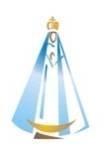 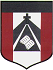                        November 2nd, 3rd and 4th           5th  grade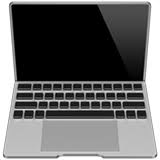 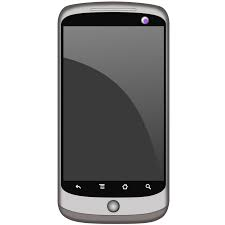 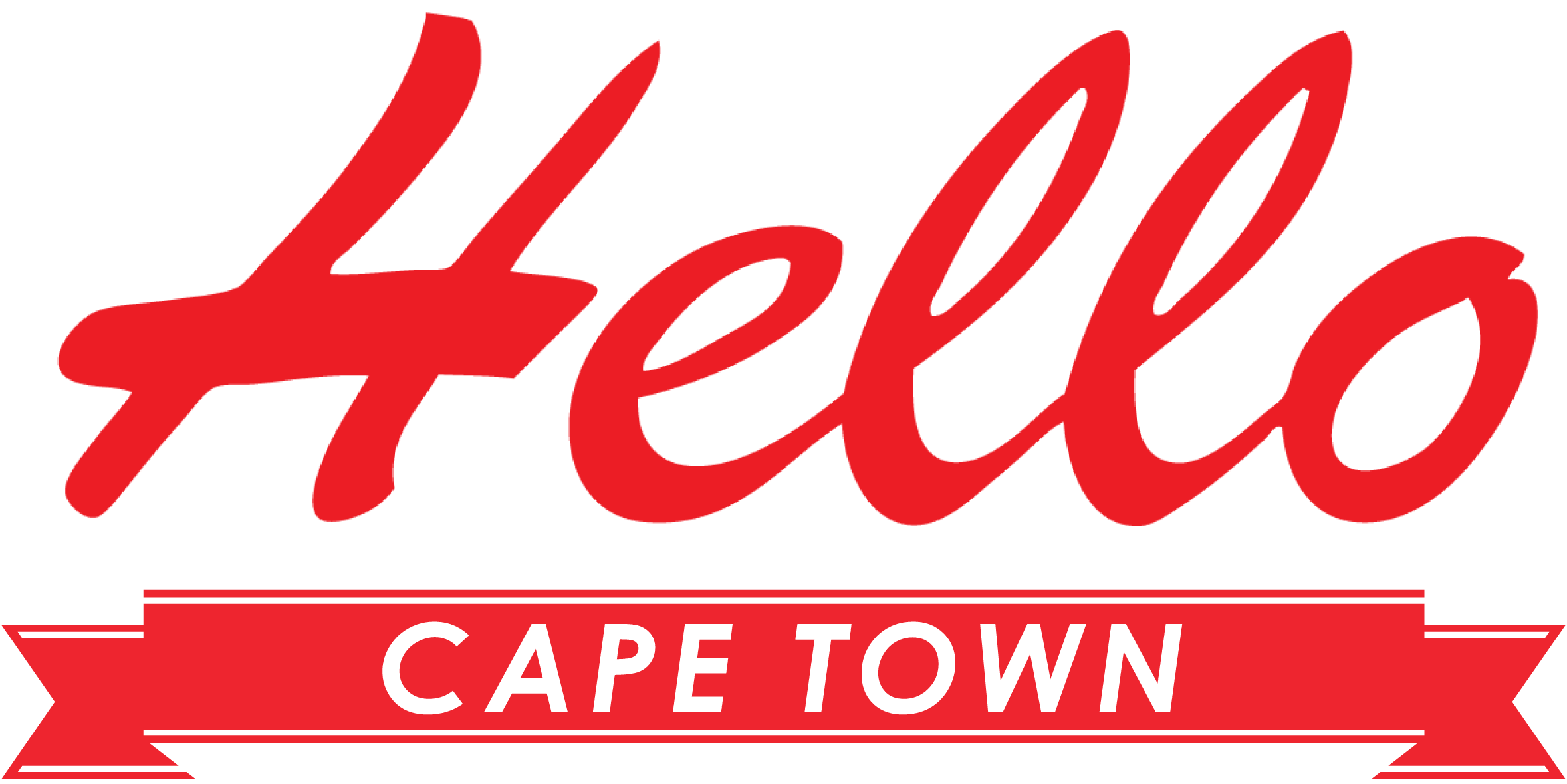 Revision Clothes: Play  1-https://es.educaplay.com/recursos-educativos/7119777-clothes.html2- https://es.educaplay.com/recursos-educativos/7119777-clothes.htmlWatch : Part 1 https://www.loom.com/share/e9b4918c831842d1acb57356d3a2c2ac?from_recorder=1Watch : Part 2 https://www.loom.com/share/714682e16567485389f54b90283bb18b?from_recorder=1Watch: Part 3  https://www.loom.com/share/8d75691fc2544f73b2f7eb2595dbb15cMore clothes 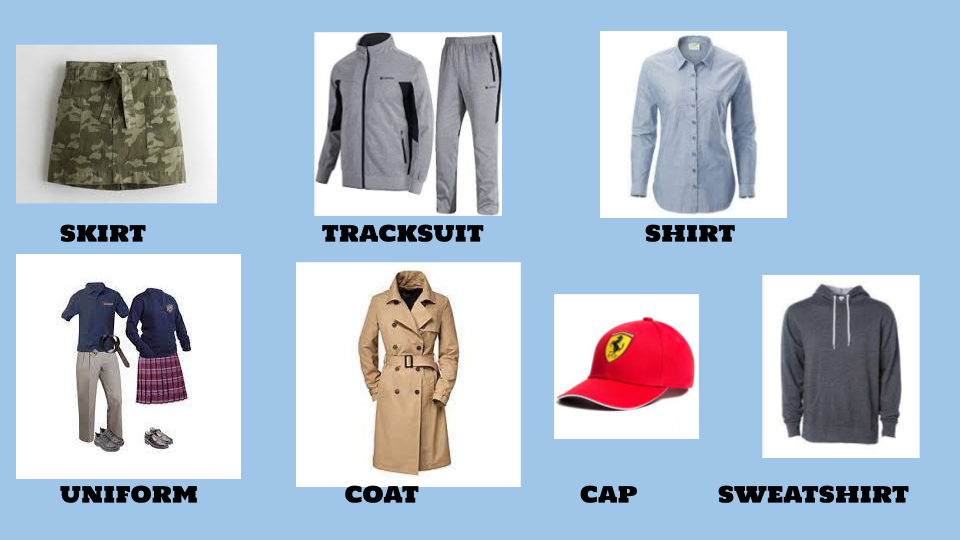 Dialogue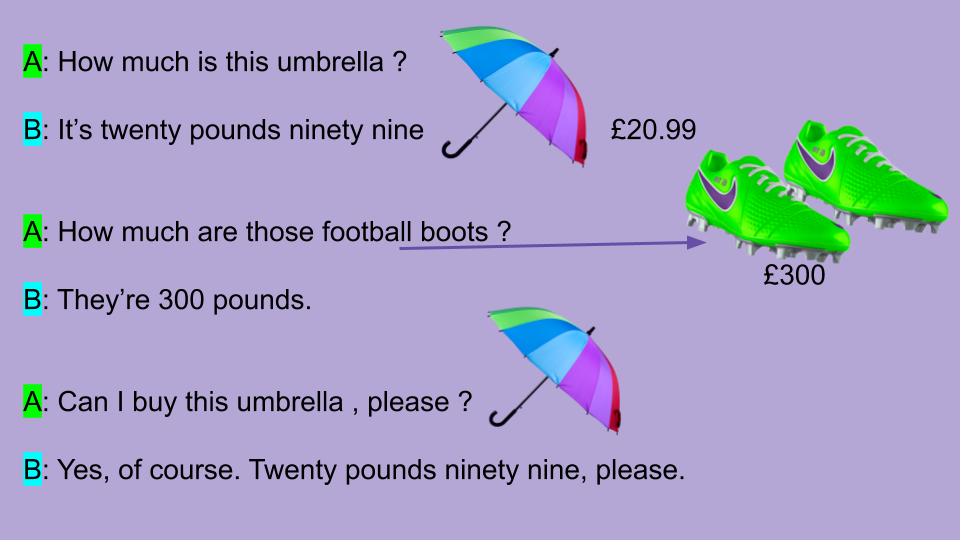 Watch https://docs.google.com/presentation/d/1aseYjV9hEc2bK_CqUMnm3sc4pCfuKa8-NTwDyC6HOJY/edit?usp=sharingPupil’s book page 46   /  Activity book pages 41 and 42Check your answers https://docs.google.com/presentation/d/1qu7B_j9Ap_wXSgyxYp6G7cJ3LZQ3pkq5EsCgsIgM9u4/edit?usp=sharingWrite the clothes   Miss Marian 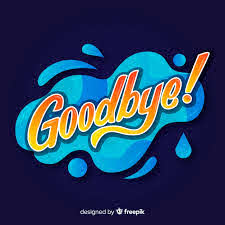 football boots / t-shirt / hat / trousers / jeans / jumper / socks / shoes / boots / shorts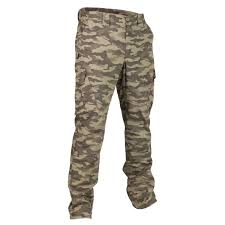 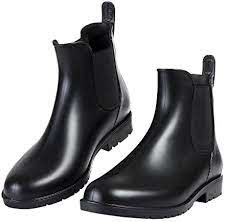 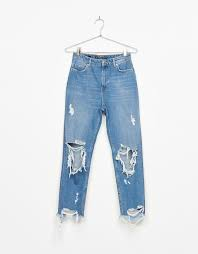 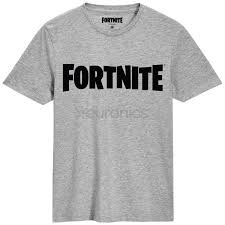 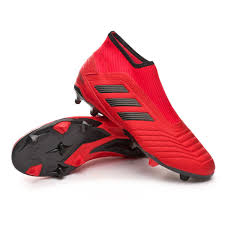 12345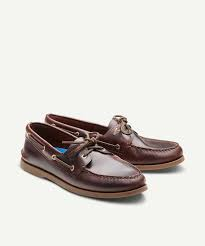 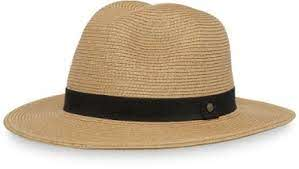 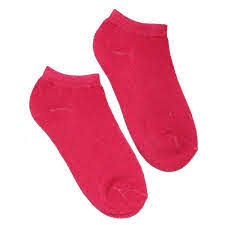 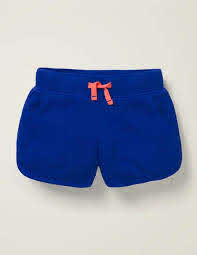 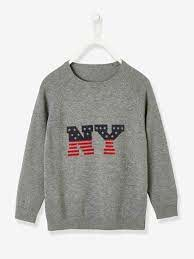 678910